Codes (leave blank for Present)NON-PASSERINES		           Code   No.        NON-PASSERINES		              Code   No.    	 PASSERINES	                                 Code  No.IT IS IMPORTANT THAT ONLY BIRDS SEEN WITHIN THE PARK ARE RECORDED ON THIS LIST.  IF YOU SEE BIRDS OUTSIDE THE PARK PLEASE MARK ACCORDINGLY OR PREFERABLY USE A SEPARATE LIST.Please return this sheet on completion to Birds SA Database Co-ordinator (Brian Blaylock) for inclusion in the database.Email to: webmaster@birdssa.asn.au or post to: Birds SA c/- SA Museum, North Terrace, Adelaide, SA, 5000WHYALLA WETLANDS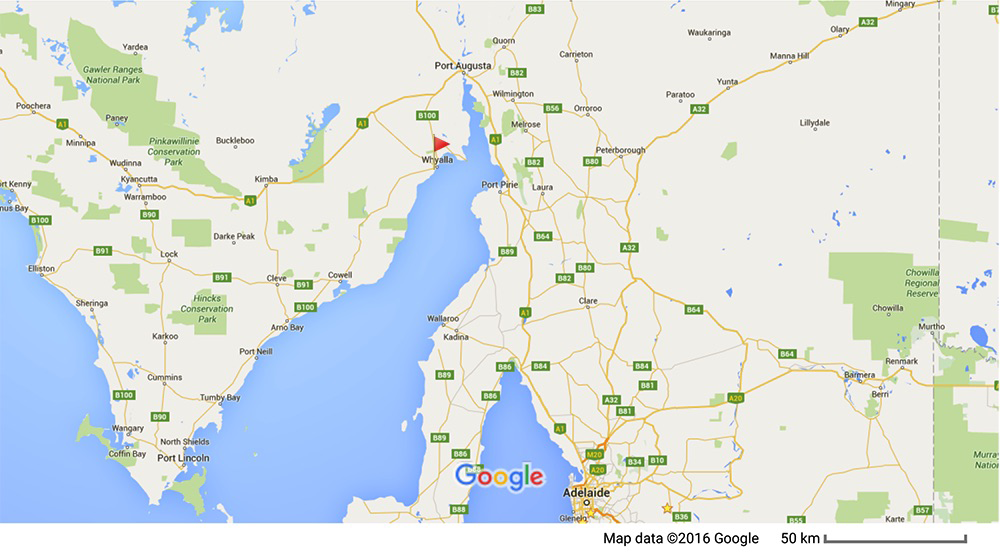 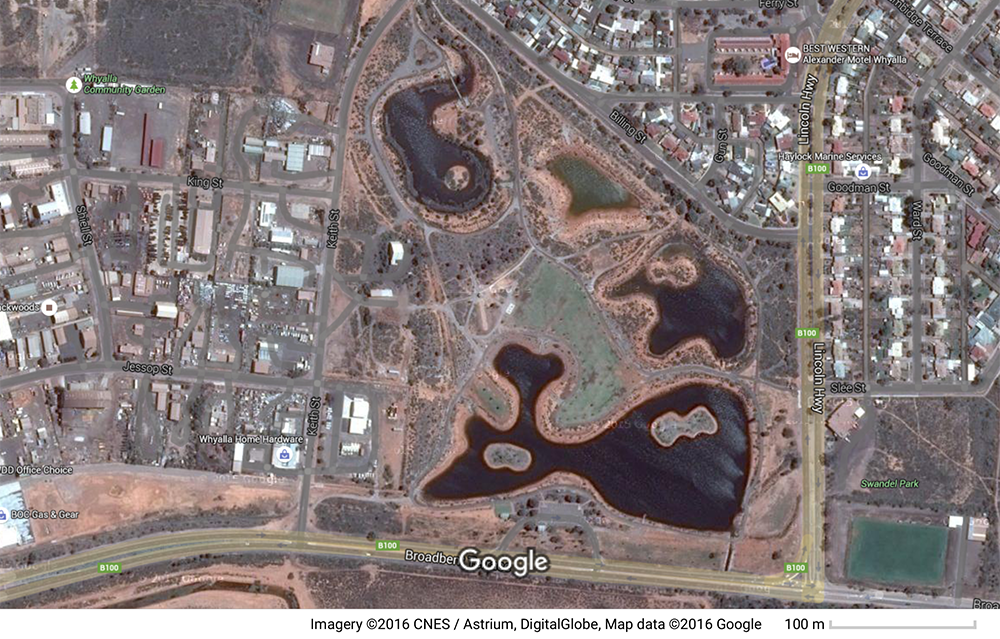 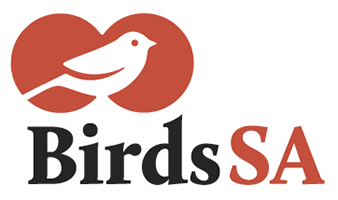           birdssa.asn.auChecklist forWHYALLA WETLANDSChecklist forWHYALLA WETLANDS          birdssa.asn.auLatitude  -35.03722 °N   Longitude  137.55972 °ELatitude  33°02’14” S   Longitude  137°33’35” E   UTM  53  739050  6341672Latitude  -35.03722 °N   Longitude  137.55972 °ELatitude  33°02’14” S   Longitude  137°33’35” E   UTM  53  739050  6341672Observers:   …………………………………………………………………..  ..……………………………………………………………………………….Observers:   …………………………………………………………………..  ..……………………………………………………………………………….Phone: (H)  ……………………………… (M)  …………………………………Email:   …………..……………………………………………………Date:  ……..………………………….      Start Time: ………………………    End Time:   ………………………Date:  ……..………………………….      Start Time: ………………………    End Time:   ………………………Date:  ……..………………………….      Start Time: ………………………    End Time:   ………………………D = DeadH = HeardO = OverheadB = BreedingB1 = MatingB2 = Nest BuildingB3 = Nest with eggsB4 = Nest with chicksB5 = Dependent fledglingsB6 = Bird on nestGreylag Goose (Domesticated)Whiskered TernWhite-winged FairywrenBlack Swan*Feral PigeonNew Holland HoneyeaterFreckled DuckCrested PigeonWhite-fronted ChatPink-eared DuckAustralian HobbySpiny-cheeked HoneyeaterMuscovy Duck (Domesticated)Nankeen KestrelRed WattlebirdManed DuckGalahWhite-fronted HoneyeaterPacific Black DuckPort Lincoln Parrot (Australian Ringneck)Singing HoneyeaterGrey TealAustralian MagpieChestnut TealGrey ButcherbirdHardheadBlack-faced CuckooshrikeAustralasian GrebeGrey FantailHoary-headed GrebeWillie WagtailStraw-necked IbisMagpielarkGlossy IbisAustralian RavenNankeen Night HeronGrey ButcherbirdEastern Great Egret (Great Egret)Little GrassbirdIntermediate EgretRufous SonglarkLittle Egret SilvereyeWhite-faced HeronFairy MartinAustralian PelicanTree MartinLittle Pied CormorantWelcome SwallowLittle Black CormorantAustralian Reed WarblerWedge-tailed EagleLittle GrassbirdBlack Kite*Common StarlingBuff-banded Rail*Common BlackbirdBaillon's Crake*House SparrowAustralian CrakeZebra FinchSpotless CrakeAustralasian SwamphenDusky MoorhenBlack-tailed NativehenEurasian CootBanded StiltPied StiltRed-necked AvocetSpur-winged Plover (Masked Lapwing)Red-kneed DotterelBlack-fronted DotterelCommon GreenshankCommon SandpiperSharp-tailed SandpiperBroad-billed SandpiperRed-necked StintSilver GullCaspian Tern